TRANSITION READINESS CHECKLIST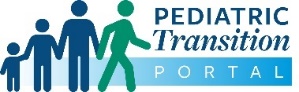 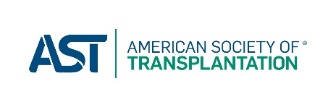 EARLY TRANSITION (11-13 YEARS)NAME:  ___________________________ 	DOB:  _________________     DATE:___________DOMAINSCOMMENTMY TRANSPLANT  MY TRANSPLANT  MY TRANSPLANT  1.I know why I needed to have a transplant.I know thisI know some things about thisI don’t know anything about this2.I know what rejection is and how my health care provider checks to see if I have rejection.I know thisI know some things about thisI don’t know anything about thisMY MEDICATIONSMY MEDICATIONSMY MEDICATIONS3.I can name all my medications and I know why I take them.I can do this  I can name most of my medsI can name a couple of my medsI cannot do thisThis does not apply to meADHERENCEADHERENCEADHERENCE4.I usually take my medications every day and on time.I agreeI somewhat agreeI disagreeThis does not apply to me5.I take my medications by myself every day.I always do thisI sometimes do thisI never do thisThis does not apply to me6.My parents/guardians give me my medications every day.They always do thisThey sometimes do thisThey never do thisThis does not apply to meRISK TAKING BEHAVIORS  RISK TAKING BEHAVIORS  RISK TAKING BEHAVIORS  7.Smoking, drinking alcohol or taking street drugs are behaviors that can be more harmful for someone who has had a transplant.I agreeI somewhat agreeI disagreeI’m not sureMANAGING MY HEALTH: WHAT I DO TO STAY HEALTHYMANAGING MY HEALTH: WHAT I DO TO STAY HEALTHYMANAGING MY HEALTH: WHAT I DO TO STAY HEALTHY8.I do things to stay healthy like exercising and playing, eating well, and taking my medications.I always do thisI sometimes do thisI never do this9.I can list the foods I should not eat because I had a transplant.I agreeI somewhat agreeI disagree10.I know that being out in the sun a lot can lead to skin problems in some transplant patients and I know how to protect my skin from the sun.I know this I know some things about thisI don’t know anything about thisMANAGING MY HEALTH CARE NEEDS (SELF-ADVOCACY)MANAGING MY HEALTH CARE NEEDS (SELF-ADVOCACY)MANAGING MY HEALTH CARE NEEDS (SELF-ADVOCACY)11.My parents/guardians and I talk about my healthcare, particularly when there are changes in my medications or how I am feeling.We always do thisWe sometimes do thisWe never do this12.I talk to my health care provider for at least a couple minutes about how I feel when I see him/her for my check-ups.I always do this I sometimes do this I never do this  13.I know my parent/guardians’ plan to have my medications in case of an emergency situation like an earthquake or hurricane.I know this I know some things about this I don’t know anything about thisThis does not apply to me      MY REPRODUCTIVE HEALTH   MY REPRODUCTIVE HEALTH   MY REPRODUCTIVE HEALTH   14.Girls:  I think that having a transplant may affect my ability to have a baby when I am older. Boys:  I think that having a transplant may affect my ability to father a child when I am older.I agreeI somewhat agreeI disagreeI don’t knowThis does not apply to meGOING TO SCHOOL/MY FUTUREGOING TO SCHOOL/MY FUTUREGOING TO SCHOOL/MY FUTURE15.I go to school every day.I agreeI somewhat agreeI disagreeThis does not apply to me16.I have some worries about school - like my grades, my friends or my behavior.I agreeI somewhat agreeI disagreeI’m not sureThis does not apply to me17.I am starting to think about what I might like to do when I am older.I agreeI somewhat agreeI disagreeI’m not sureMY SUPPORT SYSTEMMY SUPPORT SYSTEMMY SUPPORT SYSTEM18.I have someone to call/contact when I need to talk or need help.I agreeI somewhat agreeI disagreeI’m not sure9.I like to participate in activities in my school and community with my family or friends.  I agreeI somewhat agreeI disagreeThis does not apply to meHOW I FEEL ABOUT MYSELFHOW I FEEL ABOUT MYSELFHOW I FEEL ABOUT MYSELF20.I worry about how I am doing because I had a transplant.I agreeI somewhat agreeI disagreeI’m not surePAYING FOR MY HEALTHCAREPAYING FOR MY HEALTHCAREPAYING FOR MY HEALTHCARE21.I know that insurance helps pay for medications and health care.I know thisI know some things about thisI don’t know anything about this 